„Wiosenne zgadywanki”- rozwiązywanie zagadek słownych i rebusów: 
a) Bałwan się roztopił

Trawa nam wyrosła

To są pewne znaki,

Że nastała...............

b) W pewien ranek marcowy

Spadł dzieciakom na głowy

Spadł na kwiaty i liście

Ciepło, krótko, rzęsiście.

c) Barwny most na niebie

Najczęściej po burzy

Kolorami świeci

I pogodę wróży.

d) Co buduje każdy ptak

By chować pisklęta

A tylko kukułka

o tym nie pamięta.

e) Kolorowe, pachnące

W ogrodzie czy na łące

Chętnie je zbieramy

Na bukiet dla mamy.

f) Jakie kwiaty wiosną można zobaczyć w ogrodzie?„Małe pogaduchy”- rozwiń rozpoczętą myśl (dokończyć zdanie): 
Wiosna sprawia, że................

Wiosna potrafi..............

Wyczarowuje kolorowe.........

Wiosenna pogoda jest............

Spacerując wiosną można zobaczyć...................

O wiosennym poranku słychać.....................

Wiosną rosną...................

Wiosna budzi...................

Dzięki wiośnie...................Wiosenna krzyżówkaRozwiąż krzyżówkę. Kwiat z Holandii. Wraca z ciepłych krajów po zimie. Kotki na wierzbie. Fioletowy zwiastun wiosny. Budzi się z zimowego snu. Wyrastają z pączków na drzewach. Gwiżdżący czarny ptak lub wyspa grecka. Wielkanocne kolorowe jajka. Topimy ja 21 marca. Pierwszy wiosenny miesiąc. Żółty motylek. Jakie hasło tworzą literki w żółtej kolumnie? 
Czy wiesz co oznacza ten wyraz? 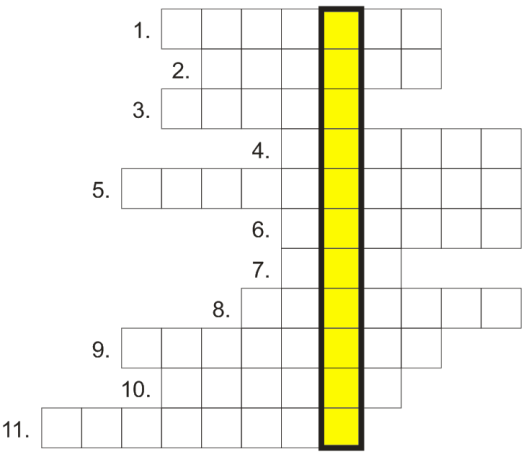 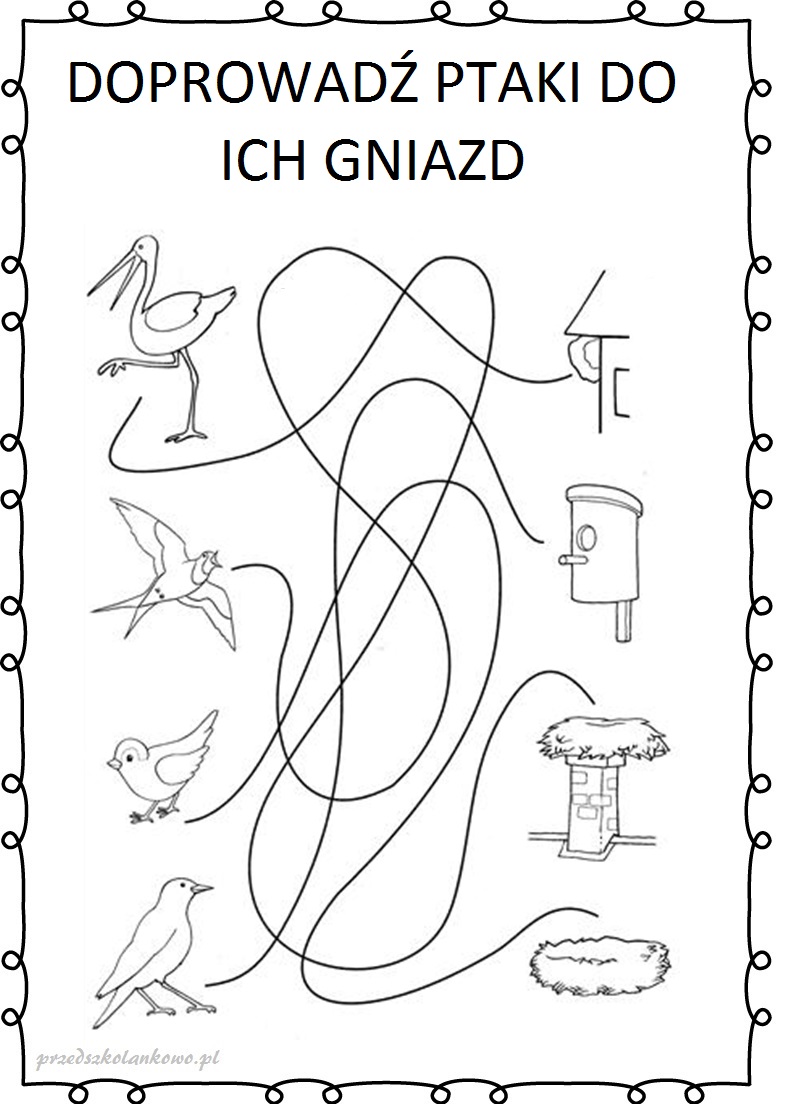 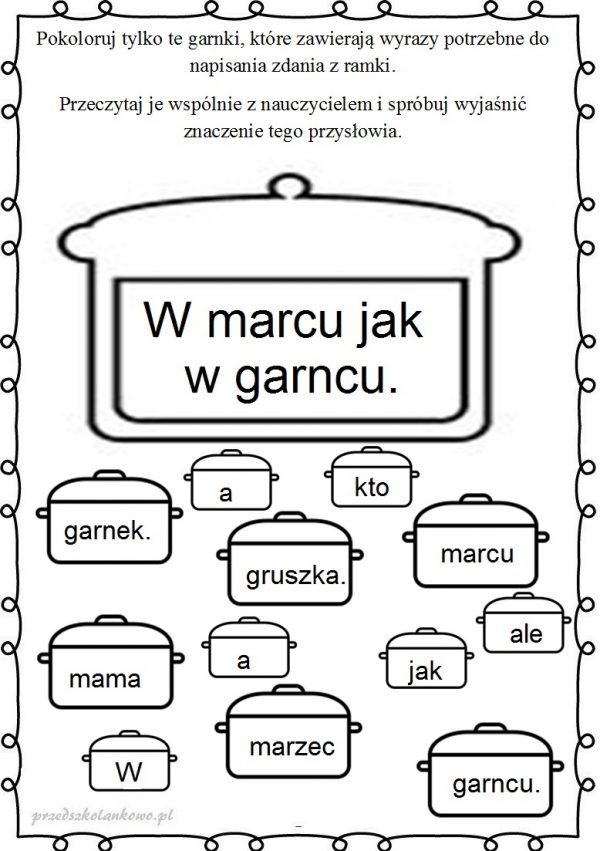 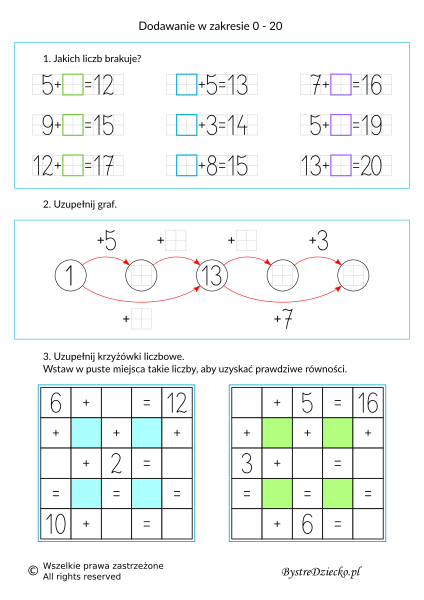 ZWIASTUNY WIOSNY - PRZEBIŚNIEGIMateriały:niebieski karton A4zielony papier kolorowy3 płatki kosmetycznebiały materiał lub waciki kosmetyczneklej magicznynożyczkiNa kartonie przyklejamy liście i łodygi z zielonego papieru. Z płatków higienicznych wycinamy kwiaty i doklejamy je. Na dole kartonu przyklejamy kawałki białego papieru lub płatków - imitujące śnieg.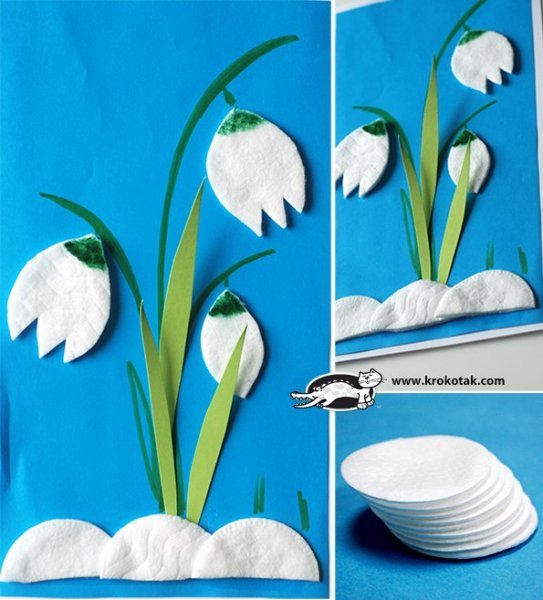 